Cerca de 400 estudantes-atletas e 30 modalidades em 2015/2016  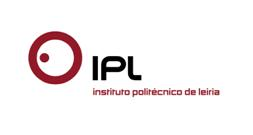 Estudantes-atletas do Politécnico de Leiria distinguidos na Gala do DesportoO Politécnico de Leiria (IPLeiria) distinguiu os seus estudantes-atletas na Gala do Desporto, organizada pelos Serviços de Ação Social (SAS) do IPLeiria, que se realizou a 24 de maio. O evento, que vai já na 13.ª edição, tem a finalidade de reconhecer publicamente o empenho dos seus estudantes-atletas, que em 2015/2016 foram cerca de 400, distribuídos por 30 modalidades individuais e coletivas.Na Gala do Desporto marcaram presença cerca de 200 estudantes, além de treinadores, presidentes das associações de estudantes, e diretores das diversas escolas do IPLeiria. Estiveram também presentes Nuno Mangas, presidente do IPLeiria, Miguel Jerónimo, administrador dos SAS do IPLeiria, Anabela Graça, vereadora da educação da Câmara Municipal de Leiria, e Daniel Monteiro, presidente da Federação Académica do Desporto Universitário.No total foram homenageados 15 campeões nacionais universitários e sete vice-campeões, e foram ainda atribuídas 15 medalhas de bronze e distinguidos dois recordes nacionais universitários. Na categoria de “Atleta Revelação”, foram homenageados: Beatriz Magro e João Eduardo Marques em andebol; Cátia Ferreira e João Pinto em atletismo; Tiago Mendes em futebol; Sofia Ramos e Gonçalo Cardoso em futsal; e Telmo Alves em Rugby. O galardão de “Atleta do Ano” distinguiu Cristiana Faria e Paulo Jesus em andebol; Beatriz Dinis e Wilson Conniott em atletismo; Rui Teixeira em karting; João Capão em futebol; Ângela Bernardino e Tiago Costa em futsal; Rui Bernardo em rugby; e João Tarquínio em natação.Foram também premiados com o título “Mérito Desportivo” os atletas do IPLeiria que conquistaram diversos títulos a nível individual e coletivo, como foi o caso de André Crispim, representante de Portugal no Campeonato Mundial Universitário de Ciclismo, nas Filipinas. Adriana Bastos, da modalidade andebol, e Hugo Morais, de rugby, canoagem e triatlo, foram os “Atletas do Ano” do IPLeiria. A equipa de andebol masculino foi outra das vencedoras, conquistando pelo segundo ano consecutivo o título de vice-campeões nacionais universitários. O galardão de “Modalidade do ano” foi atribuído a atletismo, enquanto que Kitó Ferreira recebeu o título de “Treinador do Ano”, pelo trabalho desenvolvido com as equipas de futsal masculino. No final da cerimónia, houve ainda espaço para a atribuição de um troféu de homenagem a Nuno Mangas, presidente do IPLeiria, entregue pelos estudantes-atletas do instituto.Leiria, 30 de maio de 2016Para mais informações contactar:Midlandcom – Consultores em ComunicaçãoAna Frazão Rodrigues * 939 234 508 * 244 859 130 * afr@midlandcom.ptMaria Joana Reis * 939 234 512 * 244 859 130 * mjr@midlandcom.pt